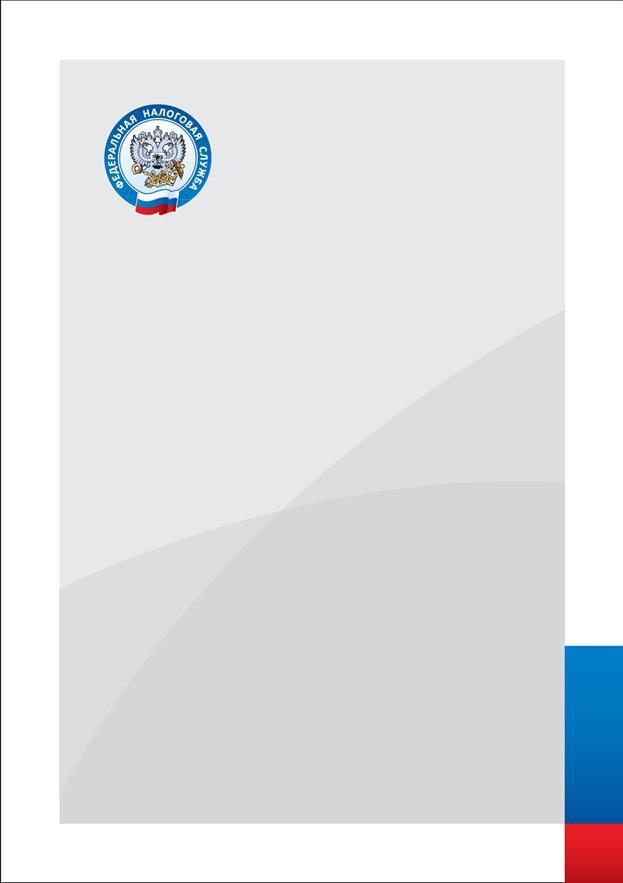 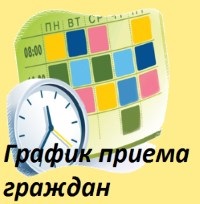 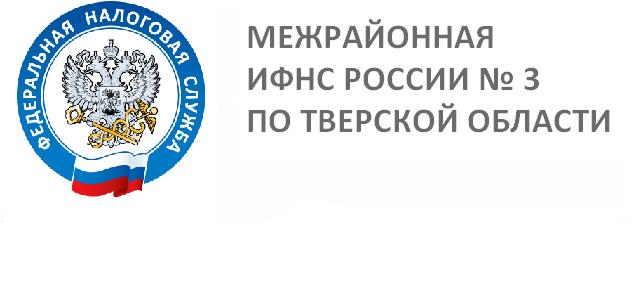 ГРАФИК ПРИЕМА НАЛОГОПЛАТЕЛЬЩИКОВ ЗАМЕСТИТЕЛЯМИ НАЧАЛЬНИКА ИНСПЕКЦИИ В ТОРМ НА II  КВАРТАЛ 2017 ГОДА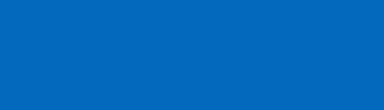 Телефон 8 (800) 222-22-22www.nalog.ru/rnДень приема налогоплательщиковЧасы приема налогоплательщиковДолжностное лицо инспекции, осуществляющее прием налогоплательщиков и его должность г. Бологоег. Бологоег. Бологое20.04.201711.00-12.00Барсакова Е.Л. –  заместитель начальника 18.05.201711.00-12.00Парфенчук Е.В. – заместитель начальника27.06.201711.00-12.00Кудрявцева Н.Н.– заместитель начальникаг. Удомляг. Удомляг. Удомля25.04.201711.00-12.00Парфенчук Е.В. – заместитель начальника24.05.201711.00-12.00Кудрявцева Н.Н.– заместитель начальника22.06.201711.00-12.00Барсакова Е.Л. – заместитель начальникапос. Фировопос. Фировопос. Фирово20.06.2017  11.00-12.00Кудрявцева Н.Н. – заместитель начальника